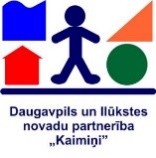 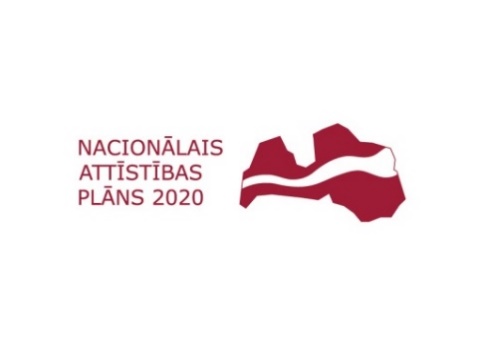 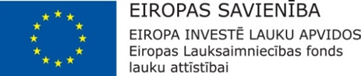 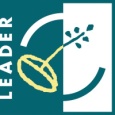 LAP pasākuma „Atbalsts LEADER vietējai attīstībai (sabiedrības virzīta vietējā attīstība)” apakšpasākums „Darbību īstenošana saskaņā ar sabiedrības virzītas vietējās attīstības stratēģiju”LAP pasākuma „Atbalsts LEADER vietējai attīstībai (sabiedrības virzīta vietējā attīstība)” apakšpasākums „Darbību īstenošana saskaņā ar sabiedrības virzītas vietējās attīstības stratēģiju”LAP pasākuma „Atbalsts LEADER vietējai attīstībai (sabiedrības virzīta vietējā attīstība)” apakšpasākums „Darbību īstenošana saskaņā ar sabiedrības virzītas vietējās attīstības stratēģiju”LAP pasākuma „Atbalsts LEADER vietējai attīstībai (sabiedrības virzīta vietējā attīstība)” apakšpasākums „Darbību īstenošana saskaņā ar sabiedrības virzītas vietējās attīstības stratēģiju”LAP pasākuma „Atbalsts LEADER vietējai attīstībai (sabiedrības virzīta vietējā attīstība)” apakšpasākums „Darbību īstenošana saskaņā ar sabiedrības virzītas vietējās attīstības stratēģiju”VRG "Daugavpils un Ilūkstes novadu partnerība "Kaimiņi""VRG "Daugavpils un Ilūkstes novadu partnerība "Kaimiņi""VRG "Daugavpils un Ilūkstes novadu partnerība "Kaimiņi""VRG "Daugavpils un Ilūkstes novadu partnerība "Kaimiņi""VRG "Daugavpils un Ilūkstes novadu partnerība "Kaimiņi""9.kārta 09.10.2020.-09.11.2020.9.kārta 09.10.2020.-09.11.2020.9.kārta 09.10.2020.-09.11.2020.9.kārta 09.10.2020.-09.11.2020.9.kārta 09.10.2020.-09.11.2020.ELFLA 1.1.Rīcībā "1.1. Atbalsts mazās un vidējās uzņēmējdarbības attīstībai, kā arī darbinieku kompetenču un produktivitātes celšanai" sarindoto pieteikumu sarakstsELFLA 1.1.Rīcībā "1.1. Atbalsts mazās un vidējās uzņēmējdarbības attīstībai, kā arī darbinieku kompetenču un produktivitātes celšanai" sarindoto pieteikumu sarakstsELFLA 1.1.Rīcībā "1.1. Atbalsts mazās un vidējās uzņēmējdarbības attīstībai, kā arī darbinieku kompetenču un produktivitātes celšanai" sarindoto pieteikumu sarakstsELFLA 1.1.Rīcībā "1.1. Atbalsts mazās un vidējās uzņēmējdarbības attīstībai, kā arī darbinieku kompetenču un produktivitātes celšanai" sarindoto pieteikumu sarakstsELFLA 1.1.Rīcībā "1.1. Atbalsts mazās un vidējās uzņēmējdarbības attīstībai, kā arī darbinieku kompetenču un produktivitātes celšanai" sarindoto pieteikumu sarakstsPubliskais finansējums EUR 224 205.60Publiskais finansējums EUR 224 205.60Publiskais finansējums EUR 224 205.60Publiskais finansējums EUR 224 205.60Publiskais finansējums EUR 224 205.60Nr.p.k.Pieteikuma Nr. VRG Pieteiktais publiskais finansējums EURPunktu skaitsVRG lēmums12020/AL28/A019.21.04/98768,9016,34Pozitīvs22020/AL28/A019.21.04/1529833,8916,33Pozitīvs32020/AL28/A019.21.04/236288,0015,67Pozitīvs42020/AL28/A019.21.04/194743,2015,00Pozitīvs52020/AL28/A019.21.04/143846,2314,67Pozitīvs62020/AL28/A019.21.04/178148,0014,34Pozitīvs72020/AL28/A019.21.04/332062,1014,33Pozitīvs92020/AL28/A019.21.04/1028925,6214,00Pozitīvs 72020/AL28/A019.21.04/832001,1613,00Pozitīvs102020/AL28/A019.21.04/113274,6812,68Pozitīvs112020/AL28/A019.21.04/533921,6712,67Pozitīvs122020/AL28/A019.21.04/720520,9112,20Negatīvs (Pietrūkst finansējuma)132020/AL28/A019.21.04/2135000,0012,10Negatīvs (Pietrūkst finansējuma)142020/AL28/A019.21.04/635000,0012,00Negatīvs (Pietrūkst finansējuma)152020/AL28/A019.21.04/132924,5011,00Negatīvs (Pietrūkst finansējuma)162020/AL28/A019.21.04/43215,268,00Negatīvs172020/AL28/A019.21.04/1235000,006,00Negatīvs182020/AL28/A019.21.04/2013662,005,33Negatīvs192020/AL28/A019.21.04/1639859,094,67Negatīvs202020/AL28/A019.21.04/1817596,194,33Negatīvs212020/AL28/A019.21.04/113540,152,00Negatīvs